 РОССИЙСКАЯ ФЕДЕРАЦИЯАдминистрация города ИркутскаКомитет по социальной политике и культуре ДЕПАРТАМЕНТ ОБРАЗОВАНИЯМуниципальное бюджетное общеобразовательное учреждение города Иркутска средняя общеобразовательная школа №6 (МБОУ г. Иркутска СОШ №6). Иркутск, м-н Первомайский, 10 тел/факс: 36-38-32, irkschool6@yandex.ruАннотация к рабочей программе по предмету «География»8 класс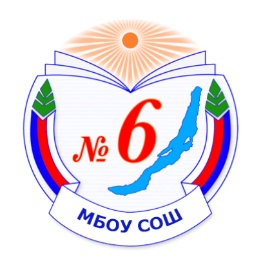 1.Общая характеристика учебного предмета «География», 8 классГеография в основной школе — учебный предмет, формирующий у обучающихся систему комплексных социально ориентированных знаний о Земле как о планете людей, закономерностях развития природы, размещении населения и хозяйства. Предмет «География» в 8-9 классе изучает географию России.        Обучение географии России дает возможность убедительно показать обучающимся, что игнорирование природных законов, пренебрежение комплексными географическими знаниями при вмешательстве человека в природу приводят к отрицательным последствиям, ухудшающим экологическую обстановку, условия жизни человека. Обеспечение экологической направленности процесса обучения физической географии является составной частью социального заказа школьному географическому образованию.Содержание курса в 8-9 классах основной школе представляет собой базовое звено в системе непрерывного географического образования и является основой для последующей уровневой и профильной дифференциации.       Данный этап изучения географии крайне важен, так как представляет подробное изучение географии своей страны. В соответствии с требованиями стандарта предмет «география» изучается как интегрированный курс без разделения на физическую и социально-экономическую, что было принято ранее. Данный курс географии помогает раскрыть закономерности природы и общества, объяснить причины различных природных и экономических процессов и явлений, показать многие аспекты отношения природы и человека, их влияние на развитие культуры. Дает возможность научить обучающихся правильно ориентироваться в быстроразвивающейся географической среде.2. Основа для составления программы:Рабочая программа по географии 8 класса составлена на основе:примерной программы основного общего образования по географии как инвариантной (обязательной) части учебного курса;стандарта основного общего образования по географии (базовый уровень); программы общеобразовательных учреждений. География. 5-9 классы. Авт.: А.И.Алексеев, Е.К. Липкина, В.В. Николина, линия «Полярная звезда», М.,«Просвещение», 2019г;требований к результатам освоения основной образовательной программы основного общего образования, представленных в федеральном государственном образовательном стандарте общего образования второго поколения;программы развития и формирования универсальных учебных действий;3. Место предмета в учебном плане:4. Цели и задачи изучения географии в основной школе являются: освоение знаний об основных географических понятиях, географических особенностях природы, населения и хозяйства разных территорий; о России во всем ее географическом разнообразии и целостности; об окружающей среде, путях ее сохранения и рационального использования;овладение умениями ориентироваться на местности; использовать один из «языков» международного общения – географическую карту, статистические материалы, современные геоинформационные технологии для поиска, интерпретации и демонстрации различных географических данных; применять географические знания для объяснения и оценки разнообразных явлений и процессов;развитие познавательных интересов, интеллектуальных и творческих способностей в процессе наблюдений за состоянием окружающей среды, решения географических задач, самостоятельного приобретения новых знаний;воспитание любви к своей местности, своему региону, своей стране; взаимопонимания с другими народами; экологической культуры, бережного отношения к окружающей среде;   применение географических знаний и умений в повседневной жизни для         сохранения окружающей среды и социально-ответственного поведения в ней;       адаптации к условиям проживания на определенной территории; самостоятельному оцениванию уровня безопасности окружающей среды как   сферы жизнедеятельности.УМК  8 класс:  Школьный учебник серии «Полярная звезда»: География России, 8 класс      Под. ред. А.И. Алексеева. – М.: «Просвещение», 2017г.В.В. Николина. География России . Поурочные разработки 8 класс,  Москва           «Просвещение»,    2017гВ. В. Николина. Мой тренажер. Пособие для учащихся. М:, Просвещение 2017г.Атлас 8 класс. Дрофа, 2018г. Контурные карты. 7 класс. Дрофа 2018г.Рабочие программы. Предметная линия учебников «Полярная звезда», В.В. Николина, А.И. Алексеев, Е.К. Липкина, «География» 5 – 9 классы, Москва, « Просвещение» 2019г.Количество учебных часов в годКоличество учебных часов в неделюПрактические работыПроекты, творческие заданияРезервных часов68220120